T.C.Didim KaymakamlığıYazı İşleri MüdürlüğüSayı  :314								Konu :Basın Bülteni					BASIN BÜLTENİ	27.09.2021 günü Yeni Mahalle 819 sokak üzerinde park halinde bulunan araçtan ses sistemlerinin çalınması olayı ile ilgili Asayiş Büro Amirliği ekiplerince yapılan çalışma neticesinde olayı gerçekleştiren A.K. isimli şahıs hırsızlık malzemeleri ile birlikte yakalanarak, çalınan malzemeler sahibine teslim edilmiştir.A.K. isimli şahıs sevk edildiği adli mercilerce tutuklanarak cezaevine teslim edilmiştir.	Kamuoyuna duyurulur.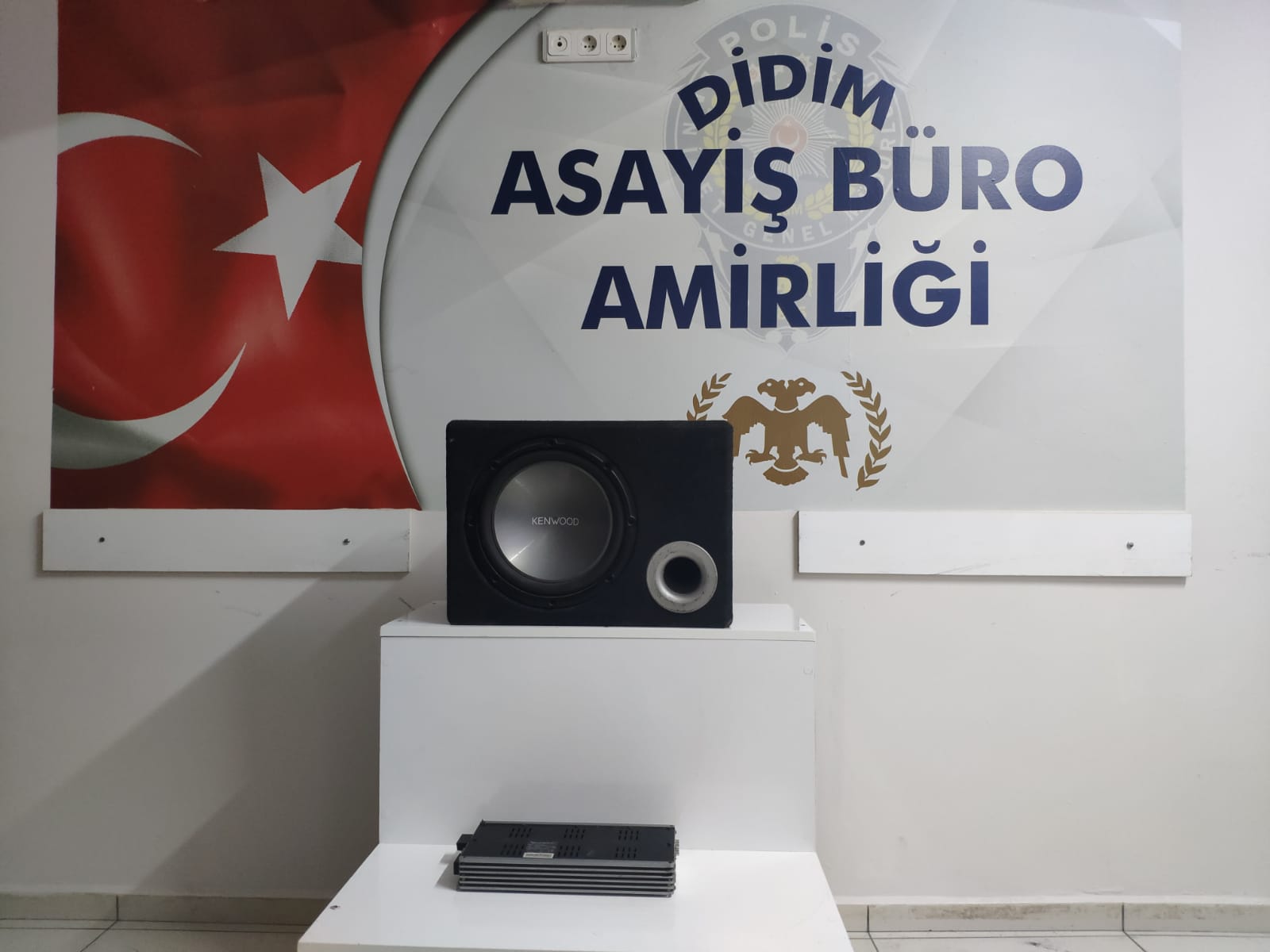 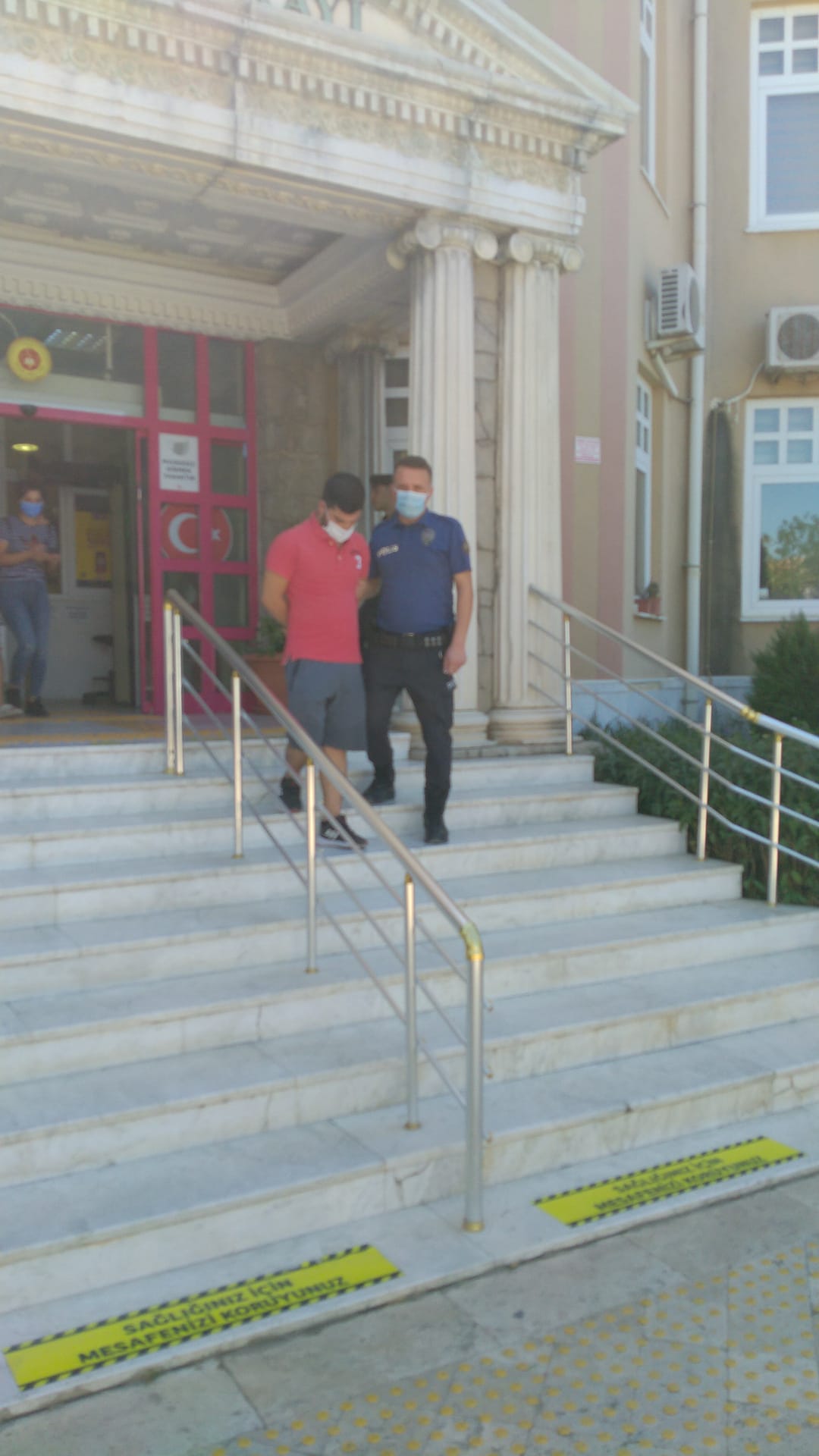 